ASSUNTO :. INDICO AO EXMO. SR. PREFEITO MUNICIPAL DR. PAULO DE OLIVEIRA E SILVA, PARA QUE O DEPARTAMENTO COMPETENTE, REALIZE DE REVITALIZAÇÃO NA PRAÇA VEREADOR MARCOS PORTIOLLI, NO TUCURA.DESPACHO:   SALA DAS SESSÕES ____/____/_____ PRESIDENTE DA MESA	                                  INDICAÇÃO Nº  , DE 2022SENHOR PRESIDENTE,SENHORES VEREADORES,INDICO ao Exmo. Senhor Prefeito Municipal para que junto ao Departamento competente que realize revitalização na Praça Vereador Marcos Portiolli, no Tucura.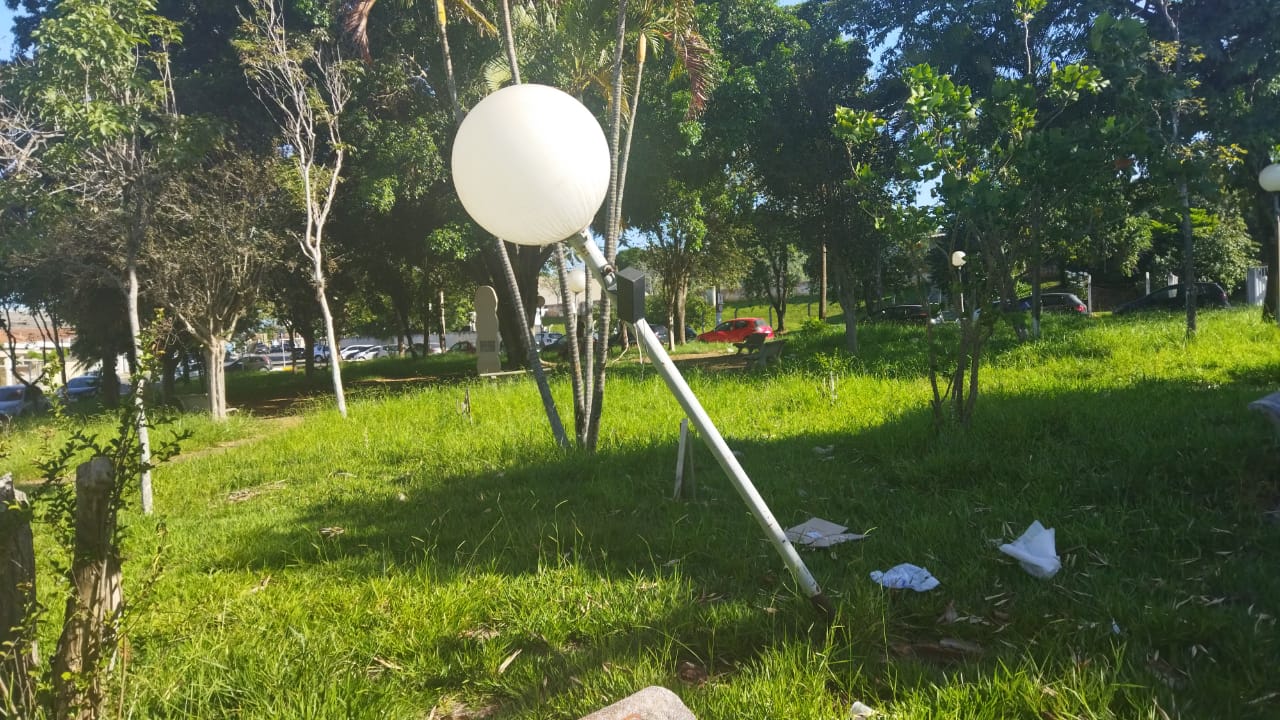 SALA DAS SESSÕES “VEREADOR SANTO RÓTOLLI”, aos 29 de abril de 2022VEREADOR LUIS ROBERTO TAVARES        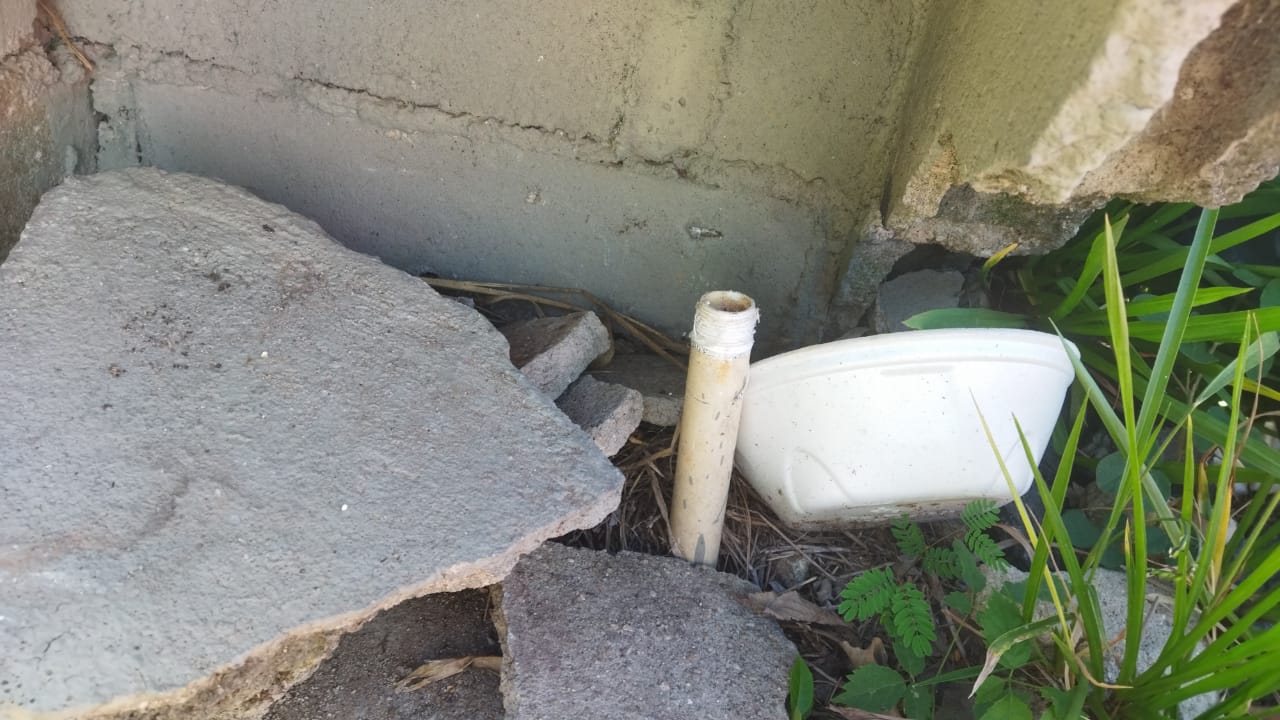 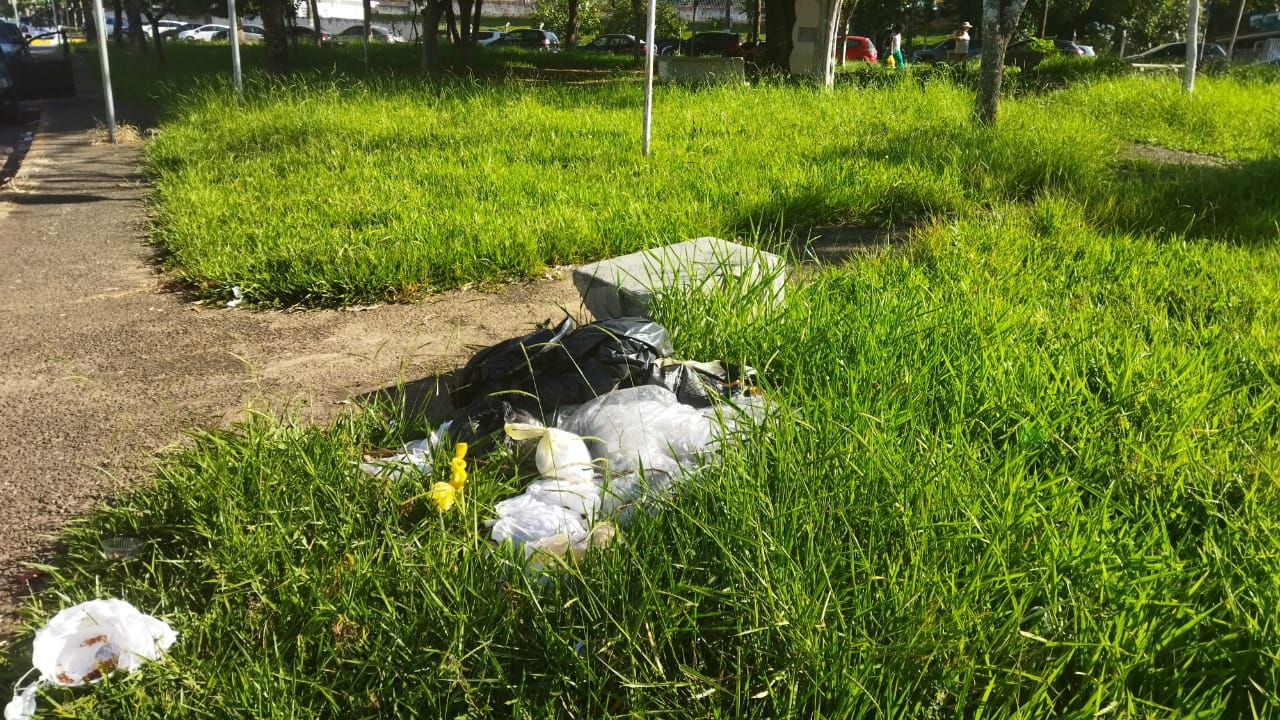 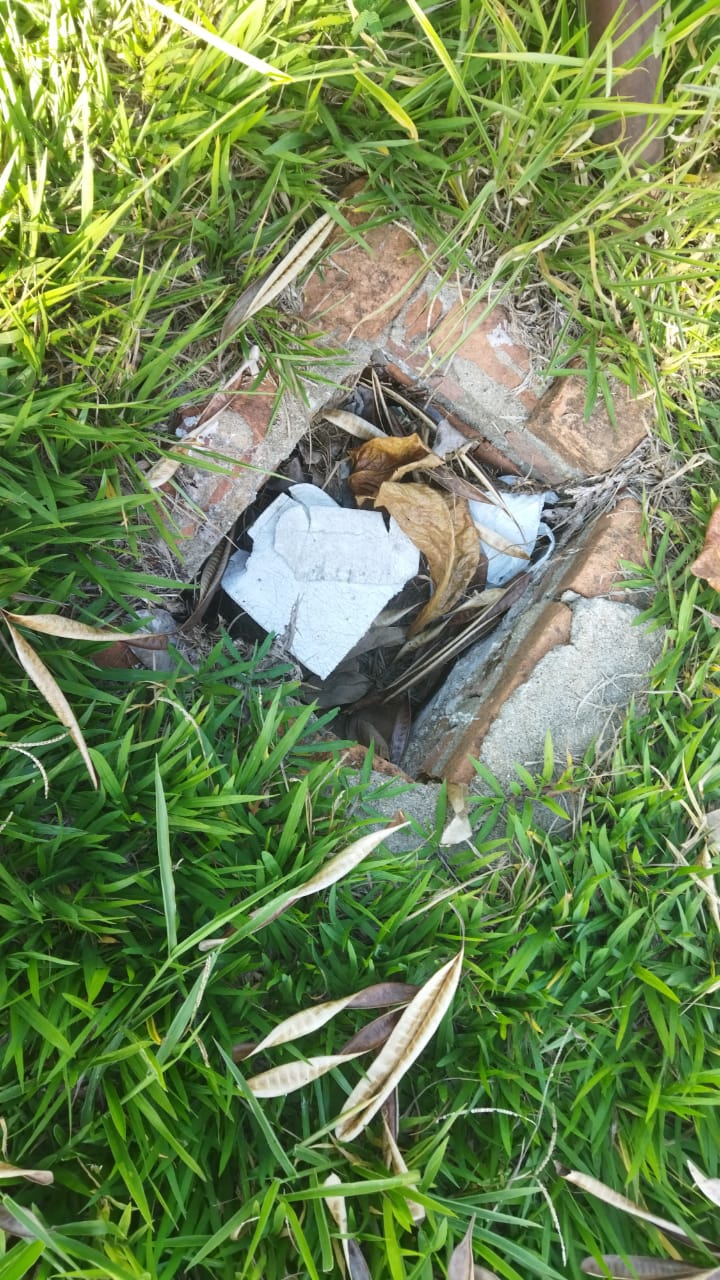 